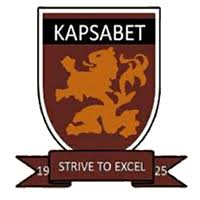 2019 FORM FOUR TRIAL 2Kenya Certificate of Secondary Education 101/1 ENGLISHPAPER ONETIME: 2HRSINSTRUCTIONS TO CANDIDATES Write your details in the spaces provided above.Answer all the questions in this paper.Answer the questions in EnglishEXAMINER’S USE ONLY Students in your school have raised concerns about poor hygiene in the school. In a bid to address these concerns, the principal appoints a four member committee to investigate the health situation and give recommendations. You are the secretary of the committee, write down the report you will present to your principal.					 (20mks)……………………………………………………………………………………………………………………………………………………………………………………………………………………………………………………………………………………………………………………………………………………………………………………………………………………………………………………………………………………………………………………………………………………………………………………………………………………………………………………………………………………………………………………………………………………………………………………………………………………………………………………………………………………………………………………………………………………………………………………………………………………………………………………………………………………………………………………………………………………………………………………………………………………………………………………………………………………………………………………………………………………………………………………………………………………………………………………………………………………………………………………………………………………………………………………………………………………………………………………………………………………………………………………………………………………………………………………………………………………………………………………………………………………………………………………………………………………………………………………………………………………………………………………………………………………………………………………………………………………………………………………………………………………………………………………………………………………………………………………………………………………………………………………………………………………………………………………………………………………………………………………………………………………………………………………………………………………………………………………………………………………………………………………………………………………………………………………………………………………………………………………………………………………………………………………………………………………………………………………………………………………………………………………………………………………………………………………………………………………………………………………………………………………………………………………………………………………………………………………………………………………………………………………………………………………………………………………………………………………………………………………………………………………………………………………………………………………………………………………………………………………………………………………………………………………………………………………………………………………………………………………………………………………………………………………………………………………………………………………………………………………………………………………………………………………………………………………………………………………………………………………………………………………………………………………………………………………………………………………………………………………………………………………………………………………………………………………………………………………………………………………………………………………………………………………………………………………………………………………………………………………………………………………………………………………………………………………………………………………………………………………………………………………………………………………………………………………………………………………………………………………………………………………………………………………………………………………………………………………………………………………………………………………………………………………………………………………………………………………………………………………………………………………………………………………………………………………………………………………………………………………………………………………………………………………………………………………………………………………………………………………………………………………………………………………………………………………………………………………………………………………………………………………………………………………………………………………………………………………………………………………………………………………………………………………………………………………………………………………………………………………………………………………………………………………………………………………………………………………………………………………………………………………………………………………………………………………………………………………………………………………………………………………………………………………………………………………………………………………………………………………………………………………………………………………………………………………………………………………………………………………………………………………………………………………………………………………………………………………………………………………………………………………………………………………………………………………………………………………………………………………………………………………………………………………………………………………………………………………………………………………………………………………………………………………………………………………………………………………………………………………………………………………………………………………………………………………………………………………………………………………………………………………………………………………………………………………………………………………………………………………………………………………………………………………………………………………………………………………………………………………………………………………………………………………………………………………………………………………………………………………………………………………………………………………………………………………………………………………………………………………………………………………………………………………………………………………………………………………………………………………………………………………………………………………………………………………………………………………………CLOZE TEST (10MKS)Fill in the blank spaces with the most appropriate words. A new research title “Underage drinking in Kenya”, has …………………1……………….that nearly one third of form four students aged below 18 years take alcohol …………………2………………. As our society ponders  this sad ………………3……………………….., the urgent message to children who are taking alcohol …………………………4……………. do not drink another sip. Advice to those children is to strongly say “no”. ………………5…………………irresponsible behaviour, to alcoholism, there are many………………6………………effects of alcohol. It is wrong and illegal for children to drinkalcohol. This report also states that 46 percent of the children received ………………7…………….first pint from friends and …………………8…………………. Do you offer alcohol to a child? As a parent or guardian, do you nurture …………………9…………….? How much time do you spend with them?Notably, ………………………10……………of guidance and supervision are stimuli to underage drinking.ORAL SKILLS (30MKS)Read the poem below and answer the questions that followMake me a grave where’er you will, In a lowly plain, or a lofty hill; Make it among earth’s humblest graves,But not in a land where men are slaves.I could not rest if around my graveI heard the steps of a trembling slave;His shadow above my silent tombWould make it a place of fearful gloomI could not rest if I heard the tread Of a coffle going to the shambles led,And the mother’s shriek of wild despair Rise like a curse on the trembling air (by Frances Ellen Watkins Harper)Questions Describe the rhyme scheme of the poem above.					 (2mks)………………………………………………………………………………………………………………………………………………………………………………………………………………………………………………………………………………………………………………………………………………………………………………………………………………Apart from rhyme, mention two other ways they have achieved rhythm?	(4mks)……………………………………………………………………………………………………………………………………………………………………………………………………………………………………………………………………………………………………………………………………………………………………………………………………………………………………………………………………………………………………………………………………………………Mention two ways in which you would know that your audience is fully participating during the recitation of the poem above. 						(2mks)…………………………………………………………………………………………………………………………………………………………………………………………………………………………………………………………………………How would you say the last line of the poem? 					(2mks)………………………………………………………………………………………………………………………………………………………………………………………………………………………………………………………………………………………………………………………………………………………………………………………………………………Indicate whether the following items have a falling or a rising intonation. 	(4mks)Get out now! …………………………………………………The man was accused of theft. ……………………………………How did you find the English exam? ………………………………Could he have left? …………………………………..Underline the silent letters in the following words. 				(4mks)CorpsParliament Leopard Fracas Provide a homophone for each of the following words. 				(4mks)Bury 	…………………………………..Claws 	………………………………..Guest 	…………………………………Male	 ………………………………….The underlining indicates the stressed word in the sentences below. Briefly explain what each sentence mean 								(3mks)The lady in a red dress lost her purse ………………………………………………………………………………………………………………………………The lady in a red dress lost her purses…………………………………………………………………………………………………………………………….The lady in a red dress lost her purse.……………………………………………………………………………………………………………………………..Identify the odd word out according to the pronunciation of the underlined sound. 											(2mks)Said 		Head		Gate		Led ……………………………………………………………………………………………………………………………Face 		Phrase 	Shepherd 	PhaseBelow is a dialogue between Muthomi and James who are candidates. Read it and answer the questions that follow.Muthomi:	James, I’m worried about my performance in English. It’s not encouraging.James:	 Ah! I’m happy with mine in Biology. I got an A in the last exam.Muthomi: 	I really don’t know what to do about English, maybe…James:	 I don’t like History and P.E teacher. He thinks he is the only one who can a pick-up truck. My mum told me she would be buying one soon.Muthomi:	(Trying to bring him back to the topic) Tell me James, how do yourevise English?James:	Oh! Is that Betty? She promised to bring me a movie. (Calling out) Betty! Betty! (The runs after her)Identify the shortcomings in the dialogue above 				(3mks)………………………………………………………………………………………………………………………………………………………………………………………………………………………………………………………………………………………………………………………………………………………………………………………………………………………………………………………………………………………………………………………………………………………………………………………………………………………………………………………………………………………………………………………………………………………………………………………………QUESTION MARKSCANDIDATE’S SCORE 120210330TOTAL 60